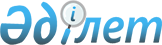 О внесении дополнений в приказ Министра экономики и бюджетного планирования Республики Казахстан от 24 декабря 2004 года N 168 "Об утверждении структуры специфики экономической классификации расходов бюджета"
					
			Утративший силу
			
			
		
					Приказ Заместителя Премьер-Министра Республики Казахстан - Министра экономики и бюджетного планирования Республики Казахстан от 5 июля 2007 года N 121. Зарегистрирован в Министерстве юстиции Республики Казахстан 16 июля 2007 года N 4810. Утратил силу приказом и.о. Министра экономики и бюджетного планирования Республики Казахстан от 22 декабря 2008 года № 265



      



Сноска. Утратил силу 


 приказом 


 и.о. Министра экономики и бюджетного планирования РК от 22.12.2008 № 265 (вводится в действие с 01.01.2009).




      ПРИКАЗЫВАЮ

:




      1. Внести в приказ Министра экономики и бюджетного планирования Республики Казахстан от 24 декабря 2004 года 
 N 168 
 "Об утверждении структуры специфики экономической классификации расходов бюджета" (зарегистрированный в Реестре государственной регистрации нормативных правовых актов за N 3310, с изменениями и дополнениями, внесенными приказами Министра экономики и бюджетного планирования Республики Казахстан от 12 мая 2005 года 
 N 69 
 - зарегистрированный в Реестре государственной регистрации нормативных правовых актов за N 3662, и.о. Министра экономики и бюджетного планирования Республики Казахстан от 17 января 2006 года 
 N 1 
 - зарегистрированный в Реестре государственной регистрации нормативных правовых актов за N 4039, Заместителя Премьер-Министра Республики Казахстан - Министра экономики и бюджетного планирования Республики Казахстан от 15 августа 2006 года  
 N 118 
 - зарегистрированный в Реестре государственной регистрации нормативных правовых актов за N 4353, Заместителя Премьер-Министра Республики Казахстан - Министра экономики и бюджетного планирования Республики Казахстан от 30 апреля 2007 года 
 N 77 
 - зарегистрированный в Реестре государственной регистрации нормативных правовых актов за N 4684), следующие дополнения:



      в структуре специфики экономической классификации расходов бюджета Республики Казахстан, утвержденной указанным приказом:



      1) в подклассе 110 "Заработная плата":



      в графе "Наименование" специфики 114 "Обязательные пенсионные взносы военнослужащих, сотрудников органов внутренних дел, Комитета уголовно-исполнительной системы Республики Казахстан, органов финансовой полиции и государственной противопожарной службы в накопительные пенсионные фонды" после слова "взносы" дополнить словом "судей,";



      в графе "Определение": 



      дополнить предложением следующего содержания:



      "Дополнительные пенсионные взносы в накопительный пенсионный фонд в размере 10 % от ежемесячного дохода судьи.".




      2. Департаменту методологии бюджетного процесса и функционального анализа (М. Бурангалиева) совместно с Юридическим управлением (Д. Ешимова) обеспечить государственную регистрацию настоящего приказа в Министерстве юстиции Республики Казахстан.




      3. Настоящий приказ вводится в действие со дня его государственной регистрации.


      Заместитель Премьер-Министра




      Республики Казахстан - Министр


					© 2012. РГП на ПХВ «Институт законодательства и правовой информации Республики Казахстан» Министерства юстиции Республики Казахстан
				